Дизайн-проекты по благоустройству  придомовой территории многоквартирных домов по адресу:ул. Петрозаводская, д. 23Ул. Лесная, д. 16,ул. Лесная, д. 20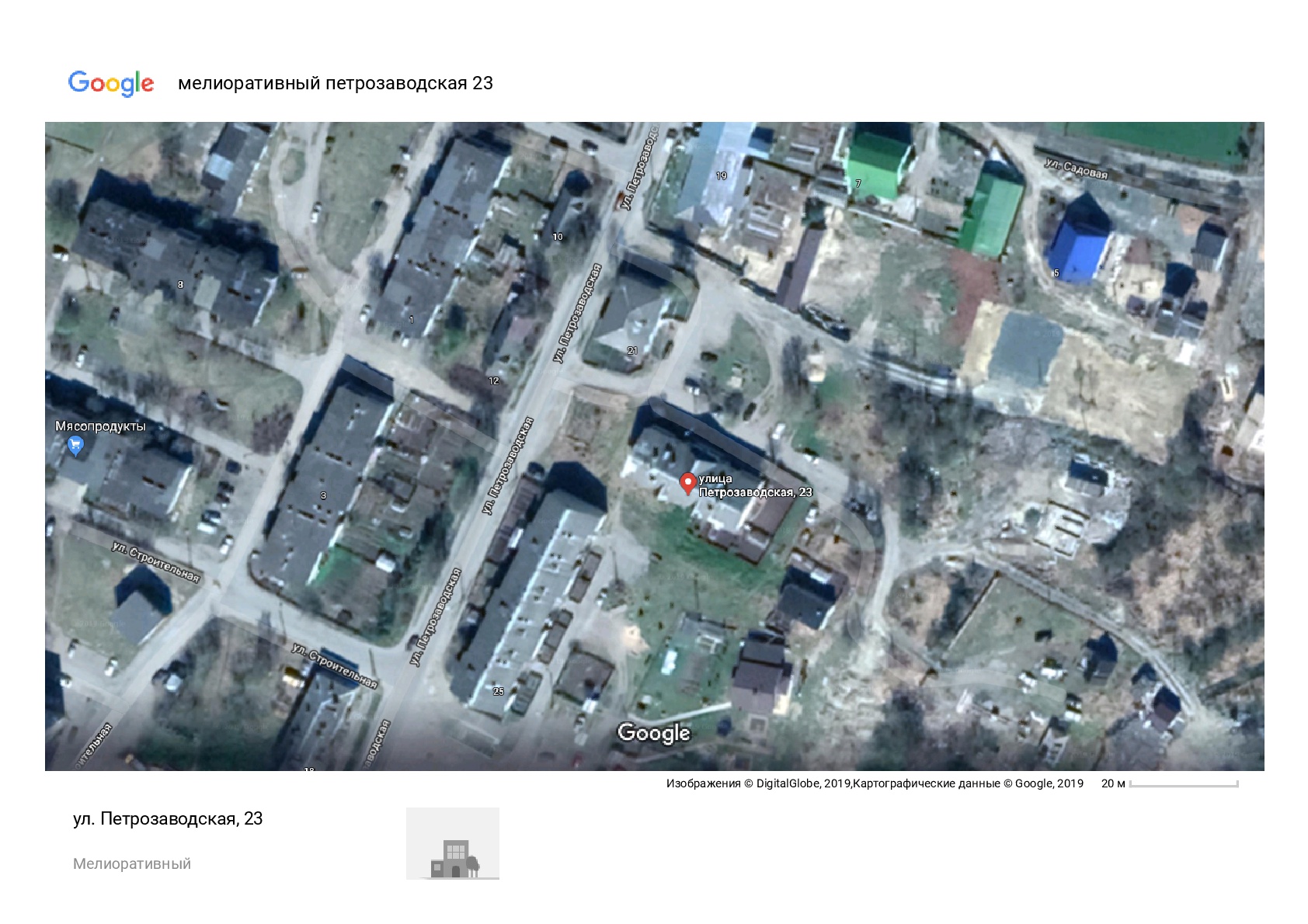 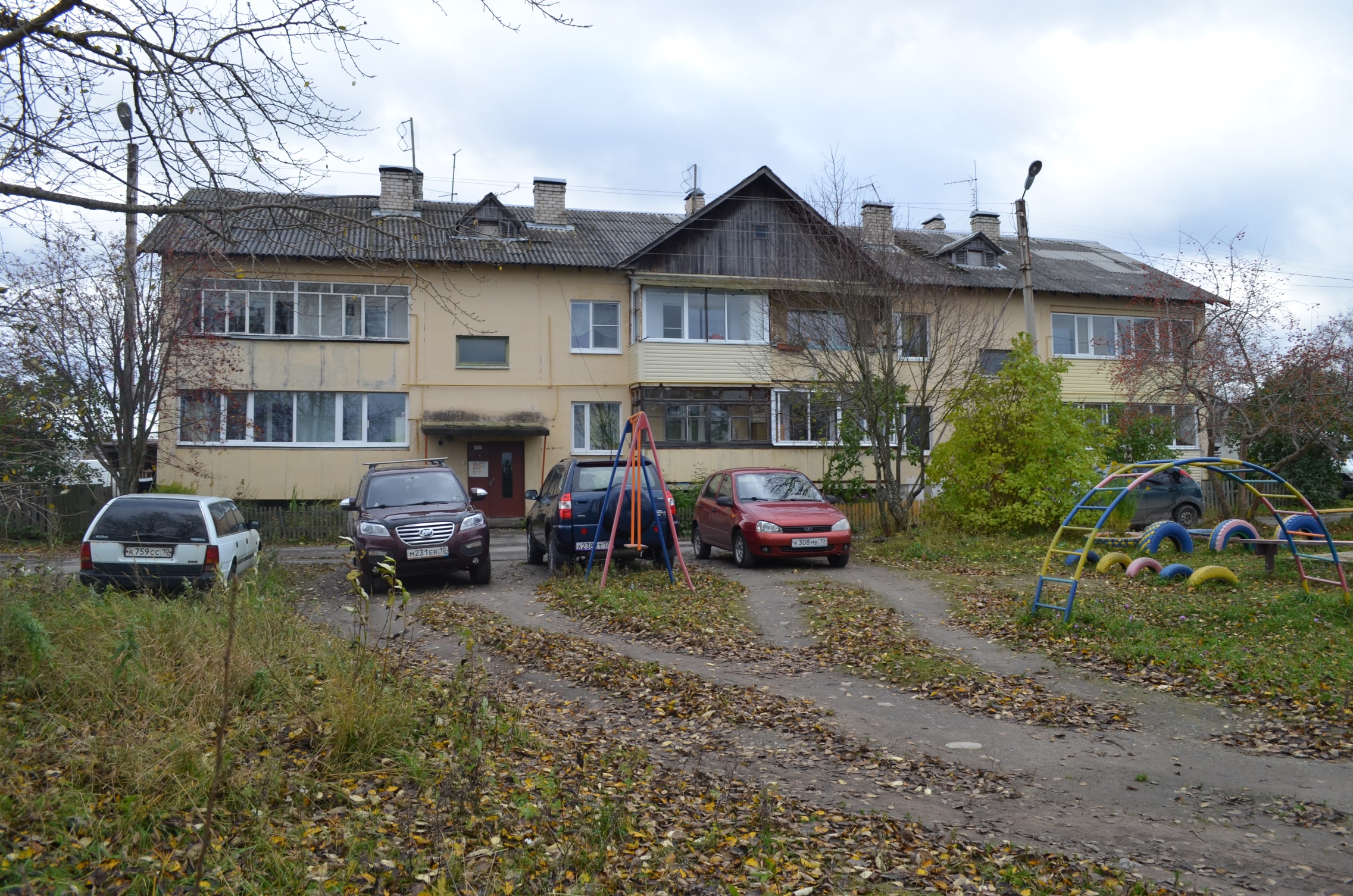 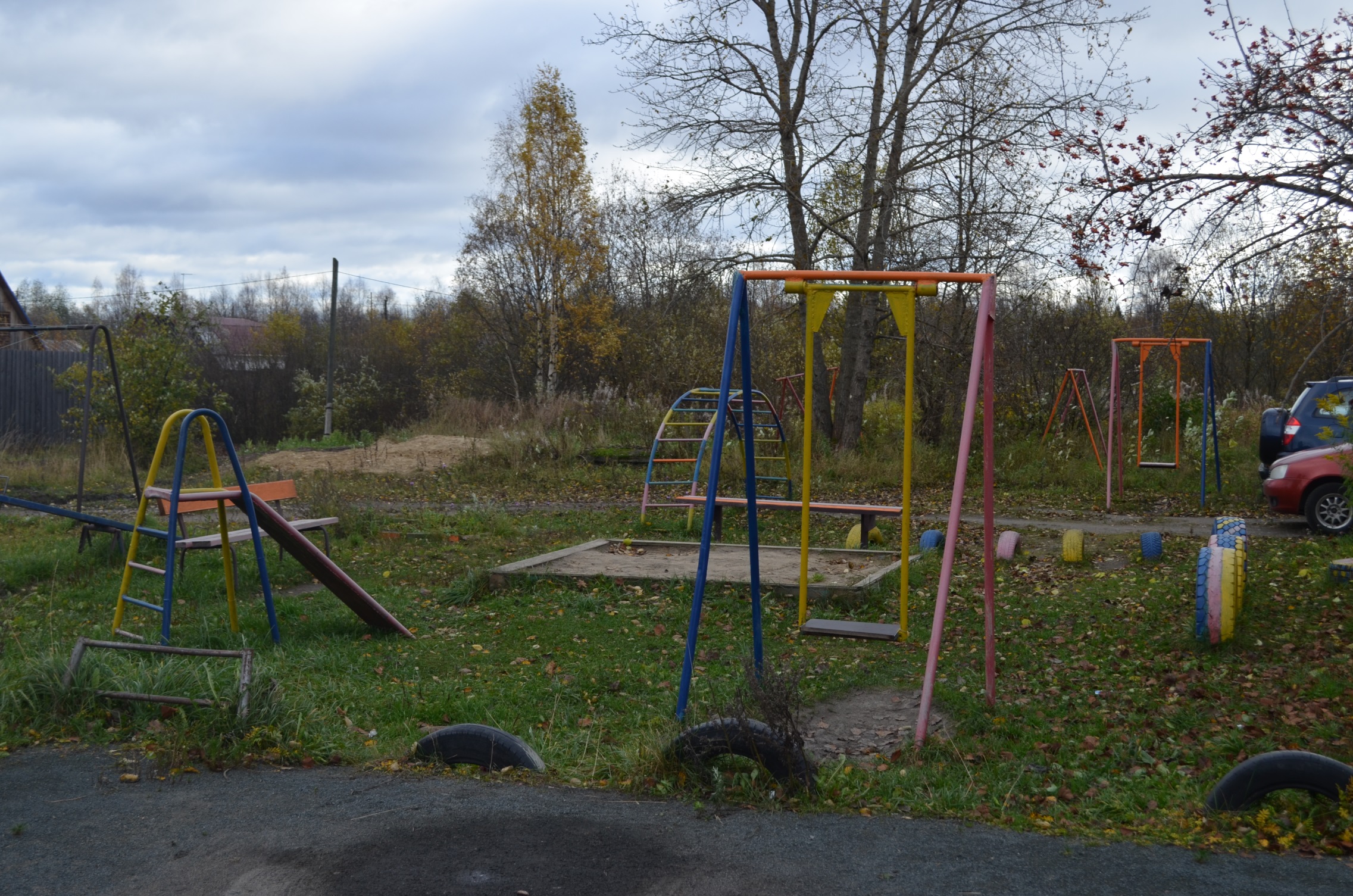 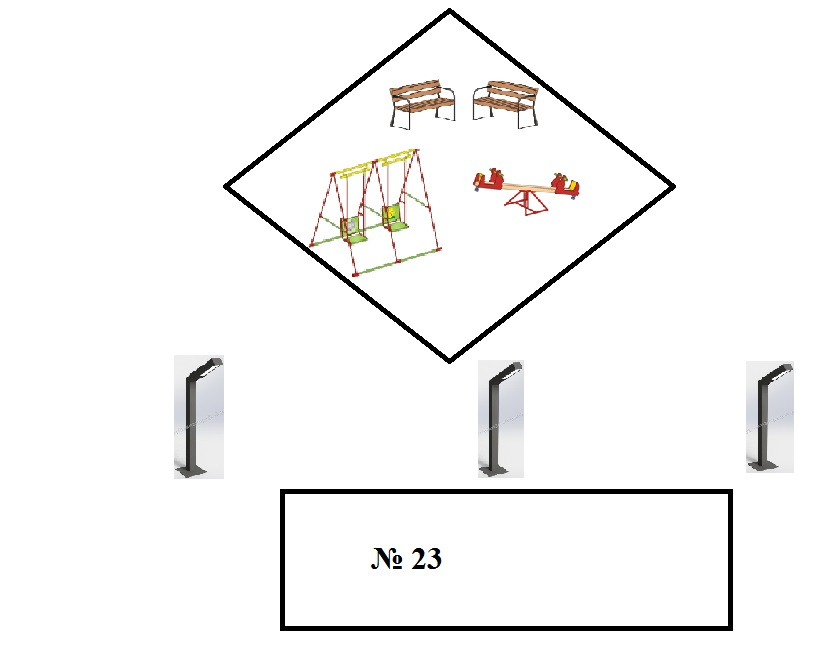 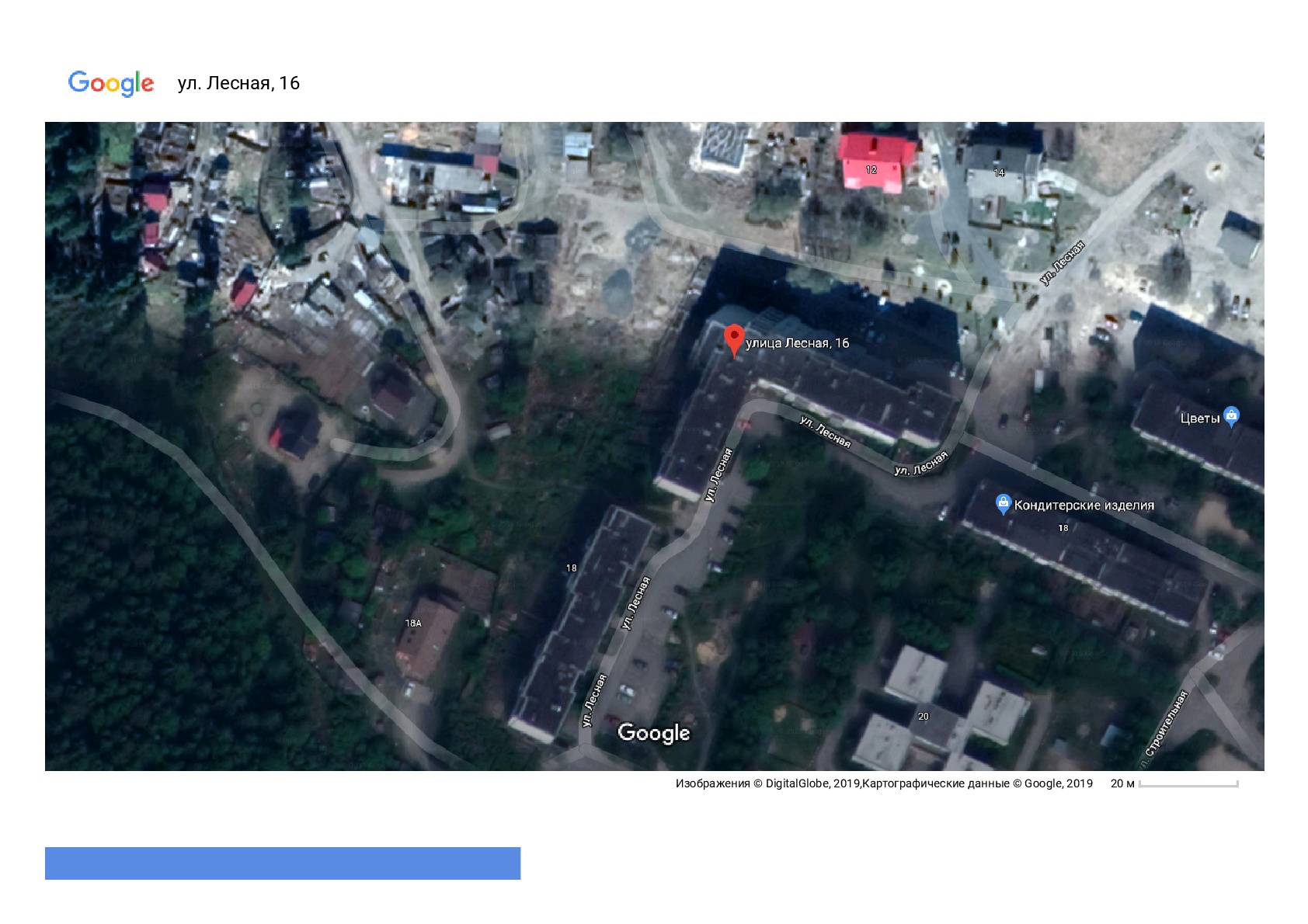 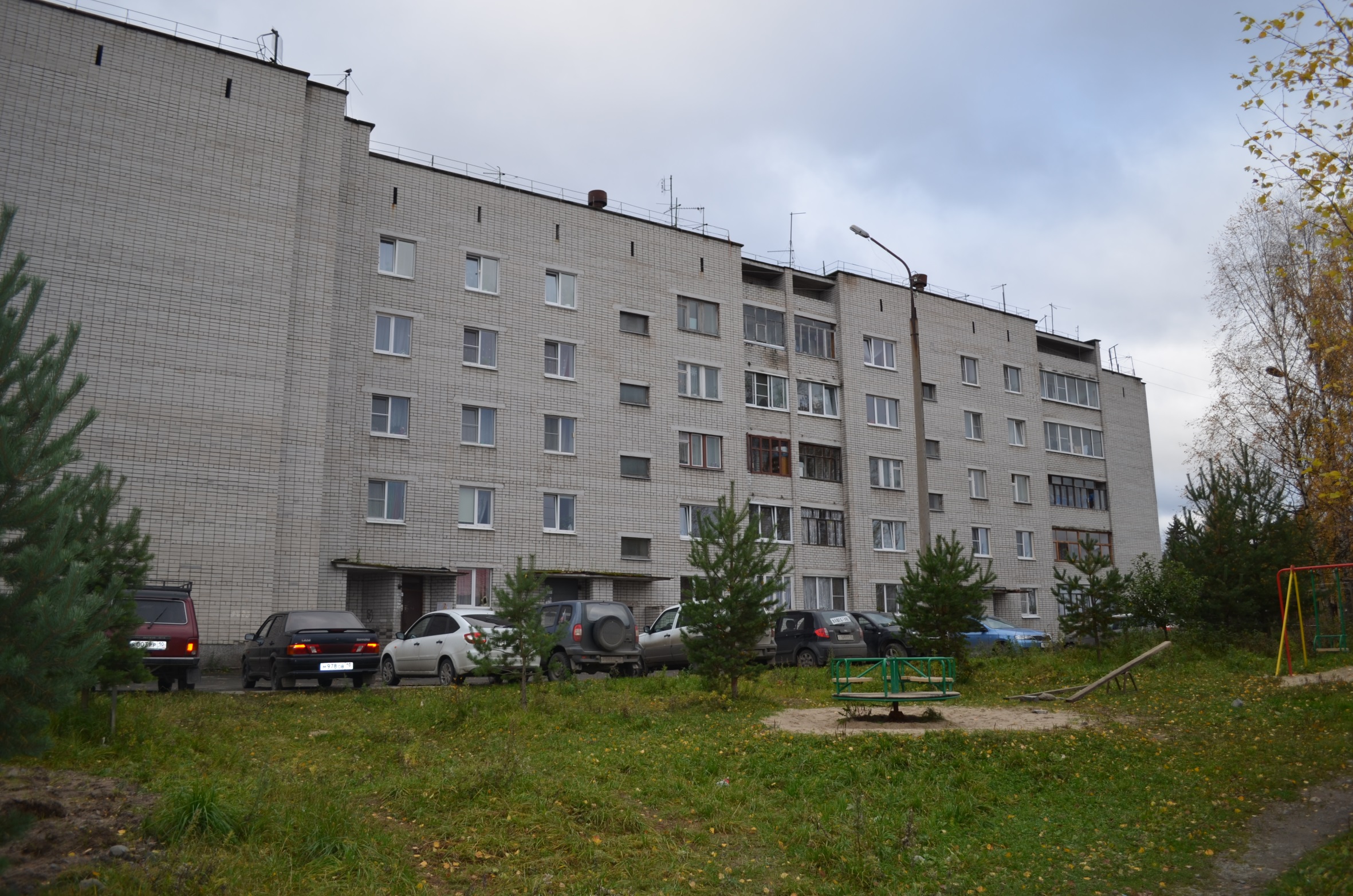 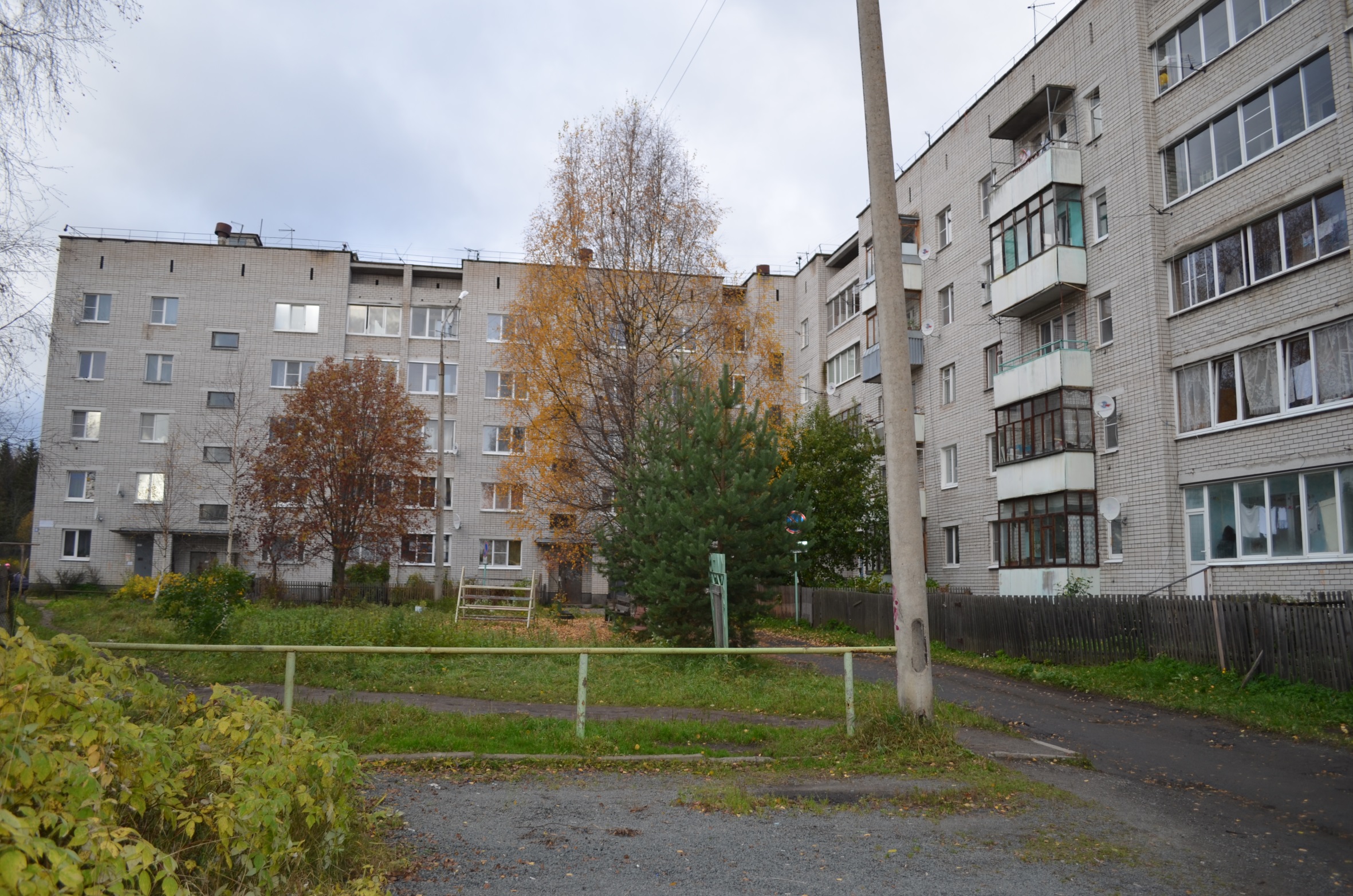 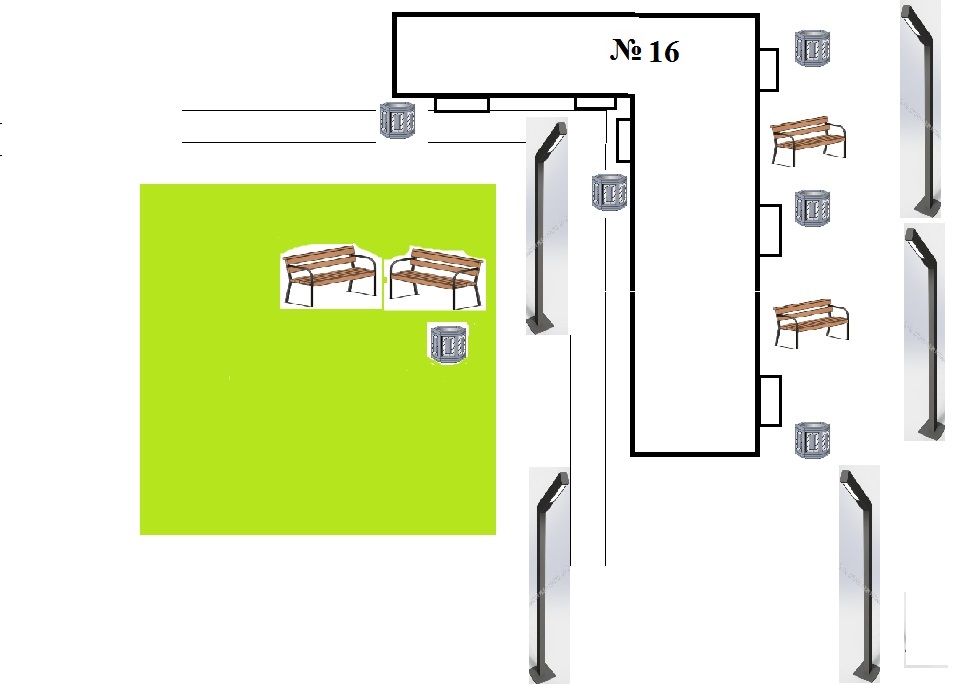 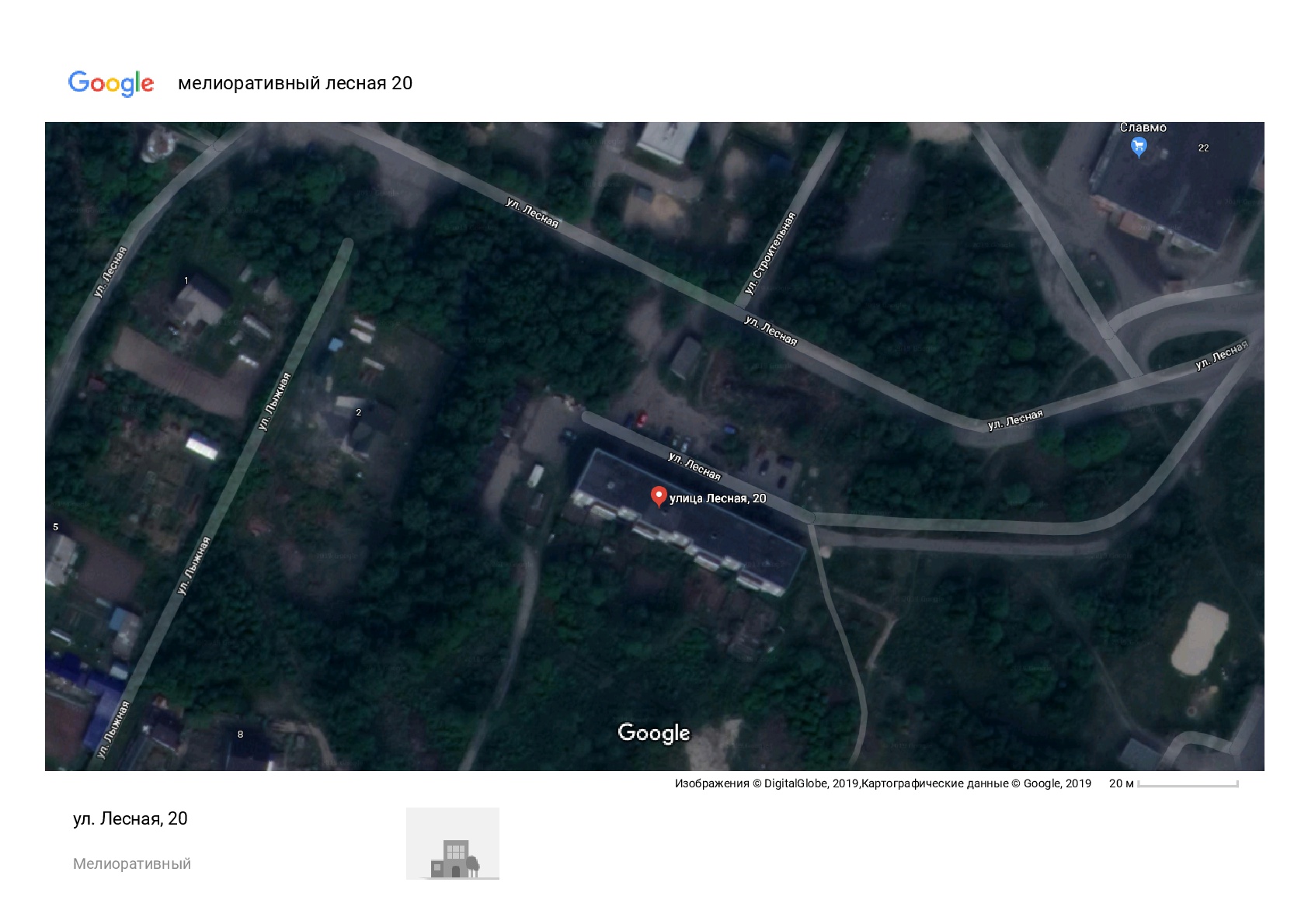 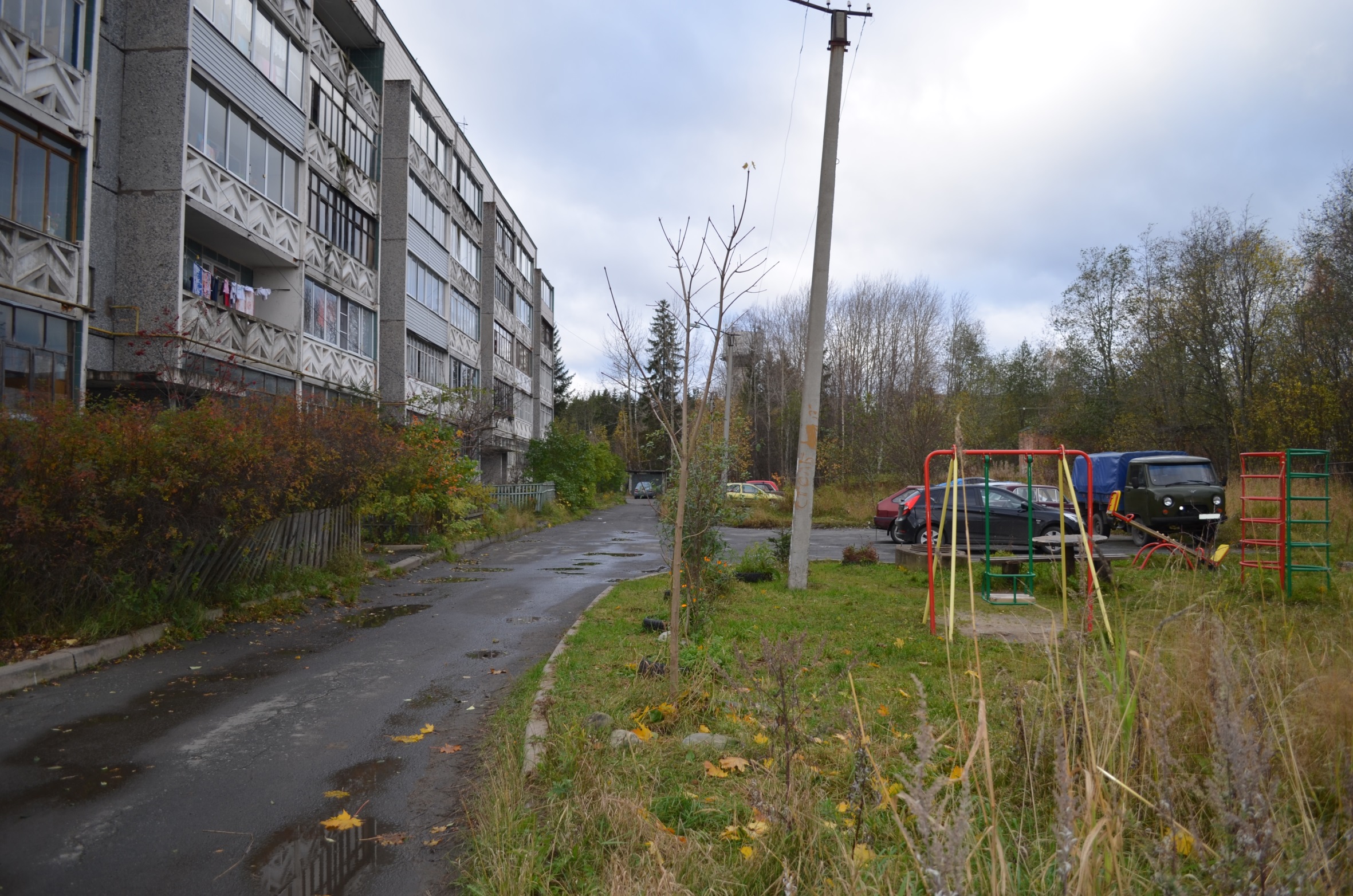 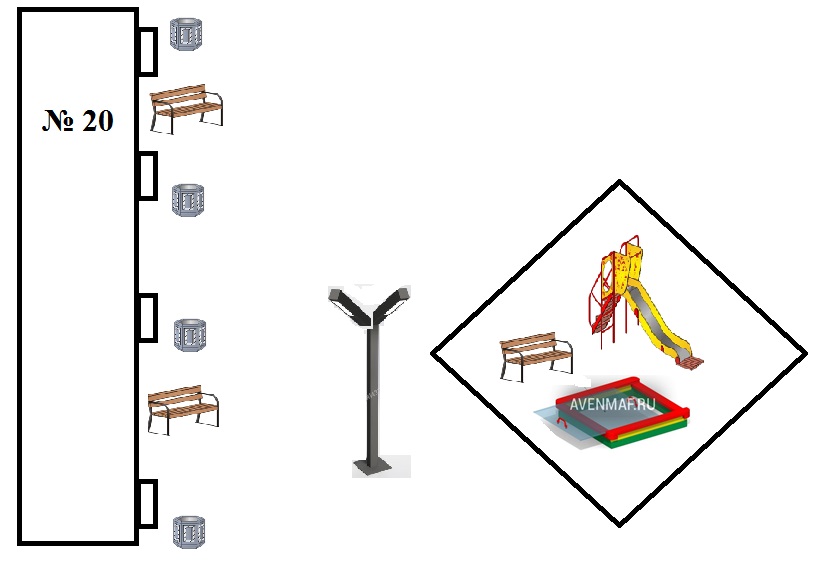 №НаименованиеАртикулКол-воРисунокРазмер1Качели на жестком подвесеК-16 ж1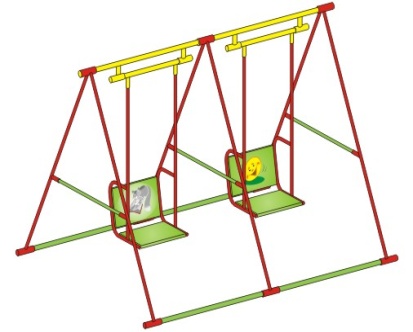  Размеры: 2630*1990, высота 1532Материалы: металл, водонепроницаемая фанера ФСФ с защитным покрытием, грунт по дереву: «Body 992» цвет серый (пр-во Финляндия), грунт по металлу: порошковая краска,  краска по металлу: порошковая, гладкая, глянец 1-49-22490-00, краска по фанере: эмаль алкидно-уретановая «Империал» («Экспресс»), финишный слой: эмаль алкидная «Миралкид» Тиккурила, пластиковые заглушки.Комплектация: качели сдвоенные для детей младшего возраста на жесткой подвеске (места вращения на подшипниках). Сидение со спинкой из влагостойкой фанеры с элементами ручной росписи. Защитное покрытие от атмосферных воздействий.2БалансирМК-201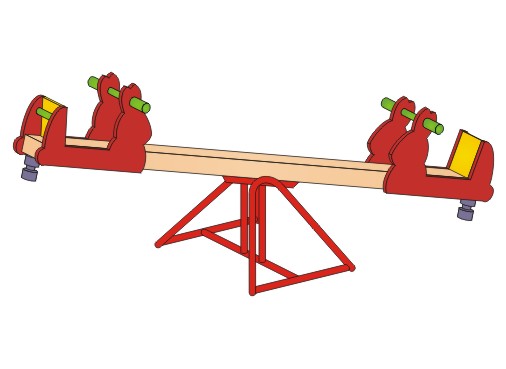 Размеры: 2640х650, Н=550 мм.Материалы: металл, древесина хвойных пород влажностью 7-10%, водонепроницаемая фанера ФСФ с защитным покрытием, грунт по дереву: «Body 992» цвет серый (пр-во Финляндия), грунт по металлу: порошковая краска,  краска по металлу: порошковая, гладкая, глянец 1-49-22490-00, краска по фанере: эмаль алкидно-уретановая «Империал» («Экспресс»), финишный слой: эмаль алкидная «Миралкид» Тиккурила, краска по дереву: эмаль полиуретановая «Эффектпласт» (пинотекс), пластиковые заглушки.Комлектация: детская игровая форма для младшего возраста - балансир. Состоит из металлической рамы, цельнодеревянного бруса сечением 90х90 мм и сидения. Сидение с упором для спины и держателем для рук. Сидения выполнены в виде стилизованных животных (зайчики и т д). Защитное покрытие от атмосферных воздействий.3СкамейкаС-1/11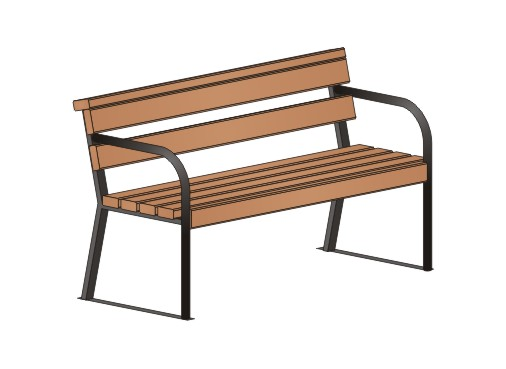 Размеры: 1460х475, Н=754Материалы: металл, древесина хвойных пород влажностью 7-10%,  грунт по дереву: «Body 992» цвет серый (пр-во Финляндия), финишный слой: эмаль алкидная «Миралкид» Тиккурила, краска по дереву: эмаль полиуретановая «Эффектпласт» (пинотекс).Комплектация: скамейка со спинкой, на металлическом каркасе с подлокотниками, сидение и спинка деревянные, защитное покрытие атмосферных воздействий.4УрнаУ-221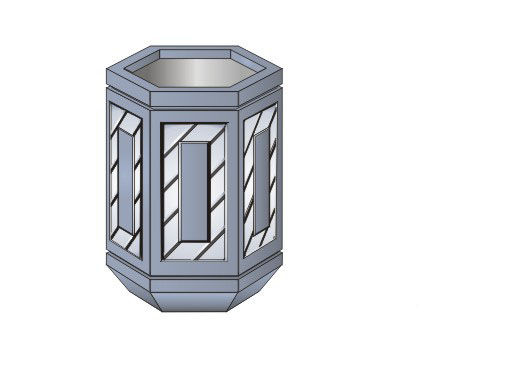 Размеры: 400х350, высота 600 мм,  вес 100 кг, объем 30 лМатериалы: фиборожелезобетон марки М-500, краска по бетону, металл.Комплектация: железобетонная урна шестигранная художественно оформленная геометрическим орнаментом, с оцинкованным ведром-вставкой№НаименованиеАртикулКол-воРисунокРазмер16СкамейкаС-1/11Размеры: 1460х475, Н=754Материалы: металл, древесина хвойных пород влажностью 7-10%,  грунт по дереву: «Body 992» цвет серый (пр-во Финляндия), финишный слой: эмаль алкидная «Миралкид» Тиккурила, краска по дереву: эмаль полиуретановая «Эффектпласт» (пинотекс).Комплектация: скамейка со спинкой, на металлическом каркасе с подлокотниками, сидение и спинка деревянные, защитное покрытие атмосферных воздействий.17УрнаУ-221Размеры: 400х350, высота 600 мм,  вес 100 кг, объем 30 лМатериалы: фиборожелезобетон марки М-500, краска по бетону, металл.Комплектация: железобетонная урна шестигранная художественно оформленная геометрическим орнаментом, с оцинкованным ведром-вставкой№НаименованиеАртикулКол-воРисунокРазмер1ПесочницаУл. Лесная, д.20П-01д1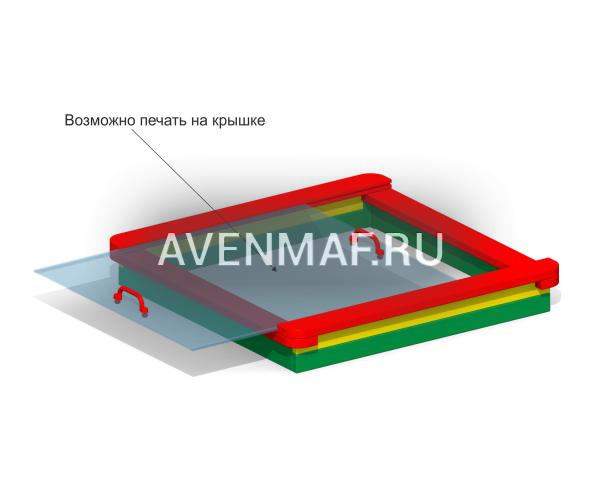 Размеры: 1500Х1500 мм.                                                                                        Материалы: металл, древесина хвойных пород влажностью 7-10%, водонепроницаемая фанера ФСФ с защитным покрытием, грунт по дереву: «Body 992» цвет серый (пр-во Финляндия), грунт по металлу: порошковая краска,  краска по металлу: порошковая, гладкая, глянец 1-49-22490-00, краска по фанере: эмаль алкидно-уретановая «Империал» («Экспресс»), финишный слой: эмаль алкидная «Миралкид» Тиккурила, краска по дереву: эмаль полиуретановая «Эффектпласт» (пинотекс), пластиковые заглушки.2Горка детскаяУл. Лесная, д.20МГ-11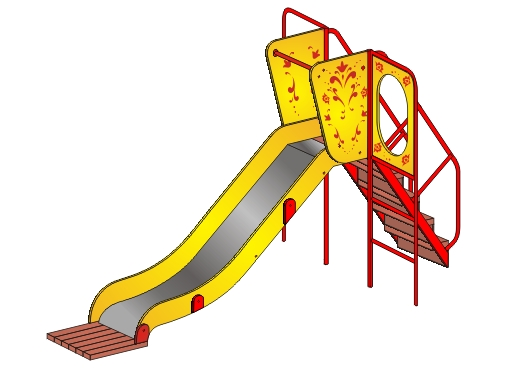 Размеры: 3450х1700, Н=1650, высота горки - 1050 мм.Материалы: металл, древесина хвойных пород влажностью 7-10%, водонепроницаемая фанера ФСФ с защитным покрытием, грунт по дереву: «Body 992» цвет серый (пр-во Финляндия), грунт по металлу: порошковая краска,  краска по металлу: порошковая, гладкая, глянец 1-49-22490-00, краска по фанере: эмаль алкидно-уретановая «Империал» («Экспресс»), финишный слой: эмаль алкидная «Миралкид» Тиккурила, краска по дереву: эмаль полиуретановая «Эффектпласт» (пинотекс), пластиковые заглушки. Полотно для съезда с горки-нержавеющая сталь.Комплектация: Детская горка для детей младшего и среднего возраста, скат горки состоит из двух слоёв металла общей толщиной 2,2 мм, верхний слой нержавеющий лист, скат не приподнят над землёй, а прилегает, что полностью исключает возможность  травмы позвоночника. Горка оснащена лесенкой с деревянными ступенями и металлическими поручнями. Боковины выполнены из фанеры, украшенной декоративными узорами. В конце ската горки для предотвращения пробивания грунта деревянная подложка. С боков горки шведские стенки, одна из них с кольцебросом.  Защитное покрытие от атмосферных воздействий.3СкамейкаС-1/11Размеры: 1460х475, Н=754Материалы: металл, древесина хвойных пород влажностью 7-10%,  грунт по дереву: «Body 992» цвет серый (пр-во Финляндия), финишный слой: эмаль алкидная «Миралкид» Тиккурила, краска по дереву: эмаль полиуретановая «Эффектпласт» (пинотекс).Комплектация: скамейка со спинкой, на металлическом каркасе с подлокотниками, сидение и спинка деревянные, защитное покрытие атмосферных воздействий.4УрнаУ-221Размеры: 400х350, высота 600 мм,  вес 100 кг, объем 30 лМатериалы: фиборожелезобетон марки М-500, краска по бетону, металл.Комплектация: железобетонная урна шестигранная художественно оформленная геометрическим орнаментом, с оцинкованным ведром-вставкой